THE USE OF MNEMONIC METHOD ON TEACHING SPEAKING SKILL OF STUDENTS’AT SMP SWASTA TAMORA 2TANJUNG MORAWAThesisBy:Frisca RidantiNPM 161244027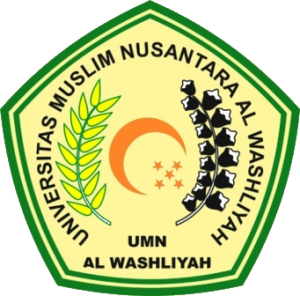 FACULTY OF TEACHER TRAINING AND EDUCATIONUNIVERSTAS MUSLIM NUSANTARA AL WASHLIYAHMEDAN2020THE USE OF MNEMONIC METHOD ON TEACHING SPEAKING SKILL OF STUDENTS’AT SMP SWASTA TAMORA 2TANJUNG MORAWAA ThesisSubmited to the Departement of English Language Education In Partial Fulfilment of the Requirments for the Degree of Bachelor of EducationBy:Frisca RidantiNPM 161244027FACULTY OF TEACHER TRAINING AND EDUCATIONUNIVERSTAS MUSLIM NUSANTARA AL WASHLIYAHMEDAN2020